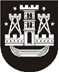 KLAIPĖDOS MIESTO SAVIVALDYBĖS TARYBASPRENDIMASDĖL KLAIPĖDOS MIESTO SAVIVALDYBĖS TARYBOS 2013 m. gegužės 30 D. SPRENDIMO Nr. T2-132 „DĖL VŠĮ „KLAIPĖDOS KELEIVINIS TRANSPORTAS“ TEIKIAMŲ PASLAUGŲ ĮKAINIŲ PATVIRTINIMO“ pakeitimo 2015 m. gruodžio 22 d. Nr. T2-357KlaipėdaVadovaudamasi Lietuvos Respublikos vietos savivaldos įstatymo 18 straipsnio 1 dalimi, 16 straipsnio 2 dalies 37 punktu ir 50 straipsnio 3 dalimi ir atsižvelgdama į VšĮ ,,Klaipėdos keleivinis transportas“ 2015-11-16 raštą Nr. S5-670 ,,Dėl įkainių dydžio nustatymo“, Klaipėdos miesto savivaldybės taryba nusprendžia:1. Pakeisti Klaipėdos miesto savivaldybės tarybos 2013 m. gegužės 30 d. sprendimo Nr. T2-132 „Dėl VšĮ „Klaipėdos keleivinis transportas“ teikiamų paslaugų įkainių patvirtinimo“ 1 punktą ir jį išdėstyti taip:„1. Patvirtinti šių VšĮ „Klaipėdos keleivinis transportas“ teikiamų paslaugų įkainius: 1.1. vietinės rinkliavos už naudojimąsi nustatytomis mokamomis vietomis automobiliams statyti Klaipėdos mieste rinkimo, kontrolės ir priežiūros 1 valandos įkainį – 16,97 Eur (be PVM);1.2. viešojo transporto kontrolės paslaugos teikimo Klaipėdos mieste 1 patikrinimo įkainį –7,17 Eur (be PVM);1.3. viešojo transporto kontrolės paslaugos teikimo Klaipėdos priemiestyje 1 valandos patikrinimo įkainį – 19,40 Eur (be PVM);1.4. elektroninio bilieto sistemos įrangos transporto priemonėse paruošimo ir įrengimo įkainį:1.4.1. M3 kategorijos ilgajame autobuse – 225,0 Eur (be PVM);1.4.2. M3 kategorijos trumpajame autobuse – 186,0 Eur (be PVM);1.4.3. M2 kategorijos mažajame autobuse – 167,0 Eur (be PVM).“2. Nustatyti, kad šis sprendimas įsigalioja 2016 m. sausio 1 d.3. Skelbti šį sprendimą Teisės aktų registre ir Klaipėdos miesto savivaldybės interneto svetainėje.Savivaldybės merasVytautas Grubliauskas